COMMUNITY LANGUAGES VICTORIA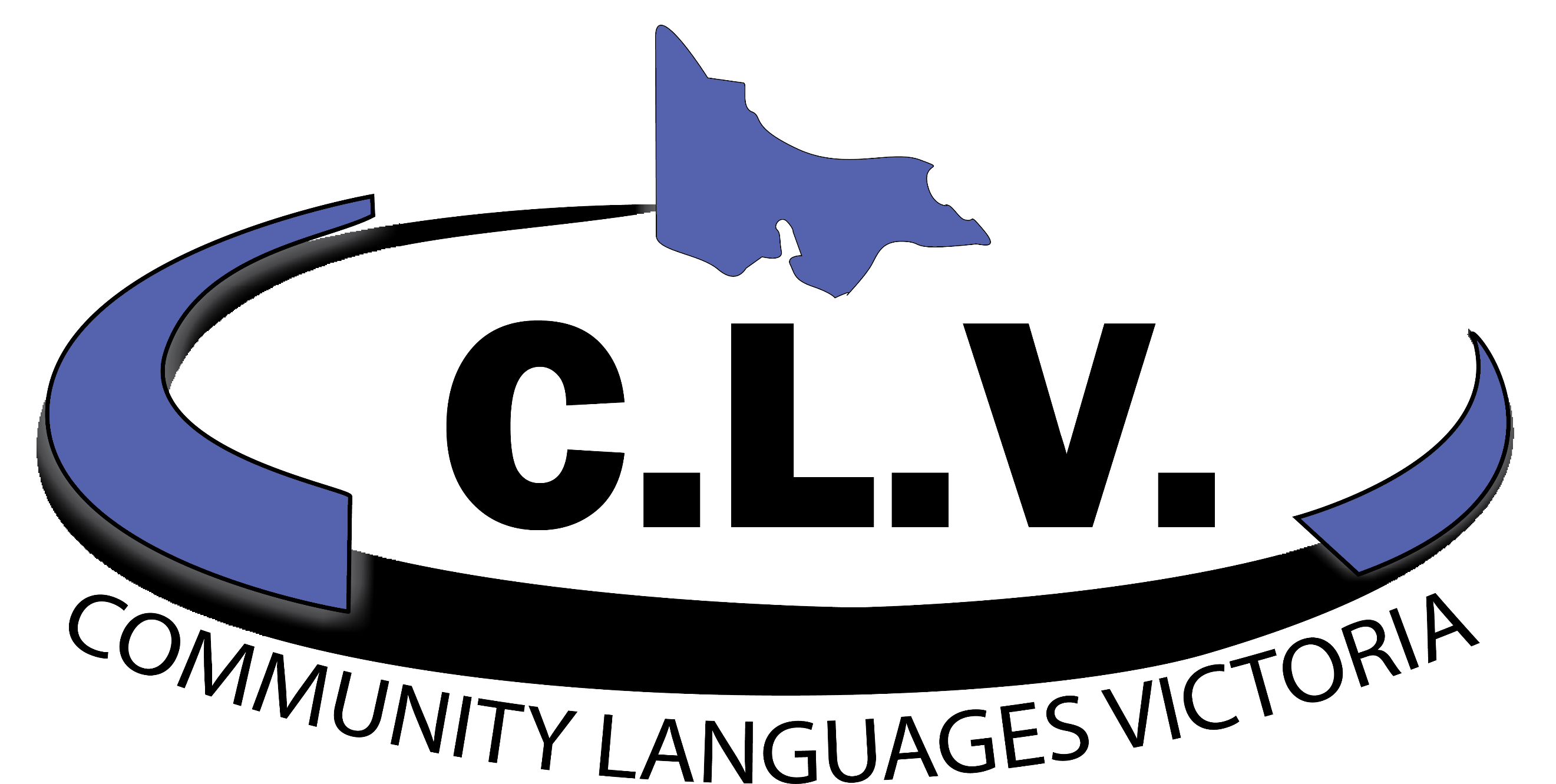 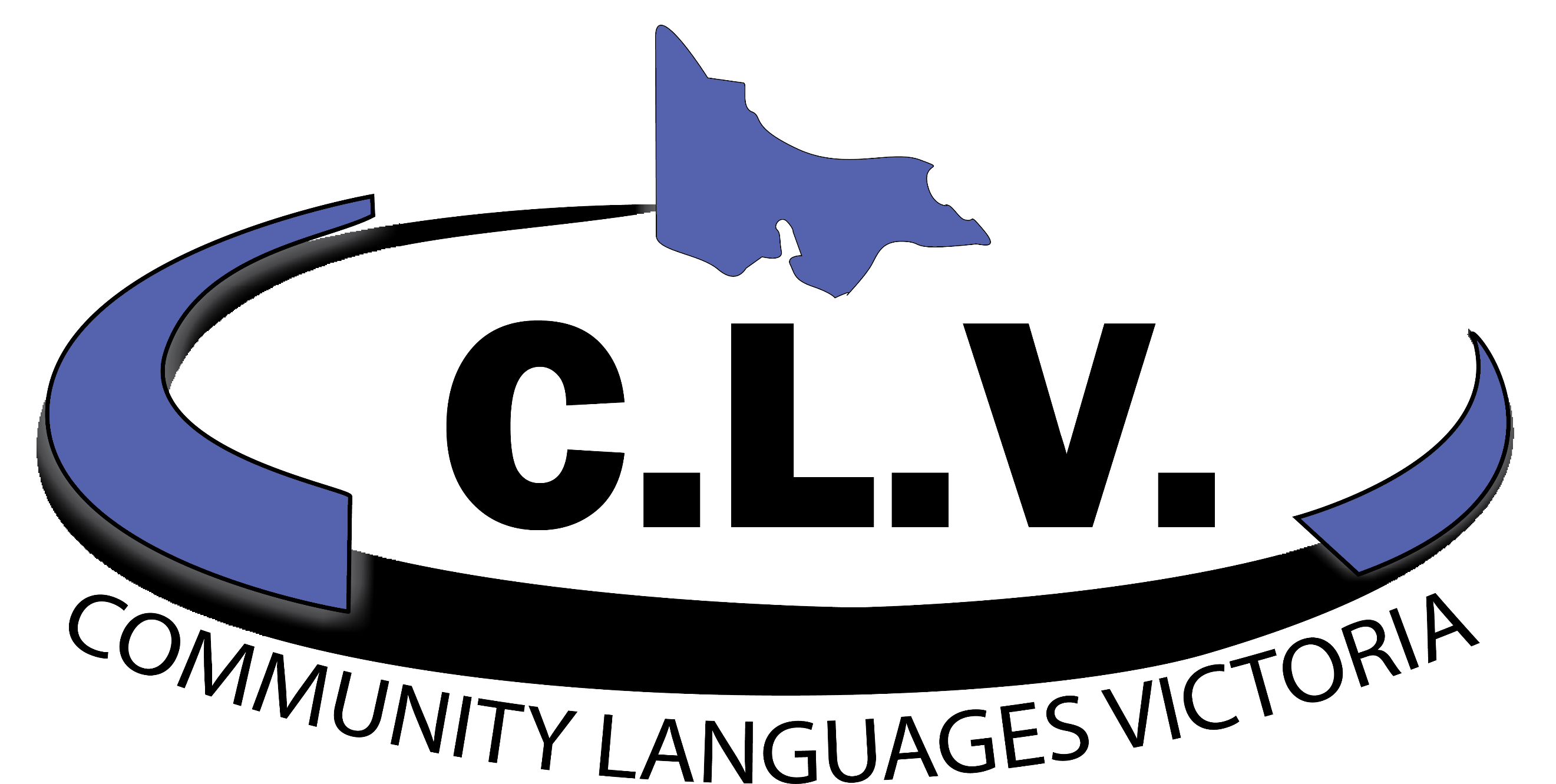 Where language and culture come togetherABN: 44 646 483 627Office: 189 Faraday Street Carlton. Victoria 3053Telephone (03) 9349 2863     Fax: (03) 9349 2698Email: info@communitylanguages.org.auWebsite: www.communitylanguages.org.au 2024 SINGLE STUDY LANGUAGE PROVIDERS APPLICATIONThis application must be completed by two school representatives, including the Principal. In signing this declaration below, we confirm that:the contents of this declaration are true and correctorganisation will operate in accordance with the Education and Training Reform Act 2006 and the Education and Training Reform Regulations 2017, which includes compliance with the Minimum standards for registration to provide an accredited senior secondary or foundation secondary coursePrincipal Declaration Declaration of second school representative Part A — Application informationPart A — Application informationPart A — Application informationPart A — Application informationPart A — Application informationI am applying toregister as a new VCE provideradd a delivery siteI am applying tore-register as a VCE providerPart B - Organisation’s InformationPart B - Organisation’s InformationPart B - Organisation’s InformationPart B - Organisation’s InformationName of Organisation  (Legal name)Trading Name of OrganisationABNLanguage TaughtAddress of correspondenceVCE Provider No. (VCAA)CLV CodePlease contact CLV office if you are not sure about itPrincipalMobileEmailVCE CoordinatorMobileEmailPart C – List of VCE InformationPart C – List of VCE InformationPart C – List of VCE InformationPart C – List of VCE InformationPart C – List of VCE InformationPart C – List of VCE InformationPart C – List of VCE InformationTotalNumber of VCE ClassesTotal StudentUnit1&2Total StudentUnits3&4VCAA authorised and VRQA registered sites (Accredited by DET)Venue  Name and AddressDay of ClassesNumber of classes Times for each classNumber of Students – Units 1 & 2 Number of Students – Units 3 & 4Number of teachers *Please attach a copy of VASS enrolment	*Please attach a copy of VASS enrolment	*Please attach a copy of VASS enrolment	*Please attach a copy of VASS enrolment	*Please attach a copy of VASS enrolment	*Please attach a copy of VASS enrolment	*Please attach a copy of VASS enrolment	Part C – List of VCE TeachersPart C – List of VCE TeachersPart C – List of VCE TeachersPart C – List of VCE TeachersPart C – List of VCE TeachersPart C – List of VCE TeachersTotalNumber of VCE TeachersTotalNumber of VCE TeachersTeacher’s NameQualificationVIT registration NumberContactNumberMobileEmailCompleted Child Safe TrainingY/N*CLV will check the teachers’ details using the VIT Employment Portal.*CLV will check the teachers’ details using the VIT Employment Portal.*CLV will check the teachers’ details using the VIT Employment Portal.*CLV will check the teachers’ details using the VIT Employment Portal.*CLV will check the teachers’ details using the VIT Employment Portal.*CLV will check the teachers’ details using the VIT Employment Portal.Part D – List of Professional Development SessionPart D – List of Professional Development SessionPart D – List of Professional Development SessionPart D – List of Professional Development SessionPart D – List of Professional Development SessionTitleOrganised byDateVenueTotal ParticipantsStandard 1 — PrinciplesStandard 1 — PrinciplesStandard 1 — PrinciplesStandard 1 — PrinciplesStandard 1 — Principles1.1A statement affirming the provider’s adherence to the principles and practice of Australian democracy such as might be included in the provider’s constitution, prospectus, handbook or policiesA statement affirming the provider’s adherence to the principles and practice of Australian democracy such as might be included in the provider’s constitution, prospectus, handbook or policiesStandard 2 — Student learning outcomesStandard 2 — Student learning outcomesStandard 2 — Student learning outcomesStandard 2 — Student learning outcomes2.12.1For external providers: 	For external providers: 	2.12.1a written agreement, where part or all of the course is delivered by another registered provider which also sets out how the requirements of the student learning outcomes standard will be met (also see Standards 3, 4 and 5).a written agreement, where part or all of the course is delivered by another registered provider which also sets out how the requirements of the student learning outcomes standard will be met (also see Standards 3, 4 and 5).Standard 3 — Student welfareStandard 3 — Student welfareStandard 3 — Student welfareStandard 3 — Student welfare3.13.1*For student safety, policies and procedures with respect to the following:*For student safety, policies and procedures with respect to the following:3.13.1Child Safe Standards and requirements of the Child Wellbeing and Safety Act 2005, including measures and practices for managing the risk of child abuseChild Safe Standards and requirements of the Child Wellbeing and Safety Act 2005, including measures and practices for managing the risk of child abuse3.13.1student welfarestudent welfare3.13.1anti-bullying and harassment, including cyber bullyinganti-bullying and harassment, including cyber bullying3.13.1managing complaints or grievancesmanaging complaints or grievances3.13.1the provider’s obligations under discrimination and equal opportunity legislation, including the duty to make reasonable adjustments for students with disabilitiesthe provider’s obligations under discrimination and equal opportunity legislation, including the duty to make reasonable adjustments for students with disabilities3.13.1that it owes all students a duty of care to take reasonable measures to protect them from risks of injury that should have been reasonably foreseenthat it owes all students a duty of care to take reasonable measures to protect them from risks of injury that should have been reasonably foreseen3.13.1that it owes a duty to take reasonable care that any student (and other person) on the premises will not be injured or damaged by reason of the state of the premises, or of things done or omitted to be done in relation to the state of the premisesthat it owes a duty to take reasonable care that any student (and other person) on the premises will not be injured or damaged by reason of the state of the premises, or of things done or omitted to be done in relation to the state of the premises3.13.1that it owes a duty to take reasonable precautions to prevent the abuse of a child by an individual associated with the senior or foundation secondary education provider while the child is under the care, supervision or authority of the senior or foundation secondary education providerthat it owes a duty to take reasonable precautions to prevent the abuse of a child by an individual associated with the senior or foundation secondary education provider while the child is under the care, supervision or authority of the senior or foundation secondary education provider3.13.1that greater measures may need to be taken for younger students or student with disabilitiesthat greater measures may need to be taken for younger students or student with disabilities3.13.1proper arrangements for on-site supervision of studentsproper arrangements for on-site supervision of students3.13.1proper arrangements for supervision of students when engaged in off-site activitiesproper arrangements for supervision of students when engaged in off-site activities3.13.1safety and welfare of students learning with an external providersafety and welfare of students learning with an external provider3.13.1ensuring all staff understand mandatory reporting, and the failure to disclose and failure to protect offences.ensuring all staff understand mandatory reporting, and the failure to disclose and failure to protect offences.3.23.2For Coronavirus (COVID-19) Safety, evidence in the form of:For Coronavirus (COVID-19) Safety, evidence in the form of:3.23.2a COVIDSafe Plana COVIDSafe Plan3.23.2policies and procedures to enable the provider to comply with any mandatory vaccination requirements for higher education workers as required by the pandemic orders made by the Minister for Health under the Public Health and Wellbeing Act 2008 relating to coronavirus (COVID-19), including:policies and procedures to enable the provider to comply with any mandatory vaccination requirements for higher education workers as required by the pandemic orders made by the Minister for Health under the Public Health and Wellbeing Act 2008 relating to coronavirus (COVID-19), including:3.23.2policies and procedures to ensure all higher education workers are fully vaccinated against COVID-19 by the specified date(s), or hold a valid exemptionpolicies and procedures to ensure all higher education workers are fully vaccinated against COVID-19 by the specified date(s), or hold a valid exemption3.23.2policies and procedures for the collection, use and disclosure of vaccination information and maintaining vaccination records.policies and procedures for the collection, use and disclosure of vaccination information and maintaining vaccination records..3.3*For student care, evidence in the form of:*For student care, evidence in the form of:.3.3arrangements for ill studentsarrangements for ill students.3.3policy and procedures for distributing medicinepolicy and procedures for distributing medicine.3.3current register of staff trained in first aid (a proforma is acceptable for new providers)current register of staff trained in first aid (a proforma is acceptable for new providers).3.3records of student medical conditions and management plans (a proforma is acceptable).records of student medical conditions and management plans (a proforma is acceptable).3.43.4Additional evidence, policies and procedures that address:Additional evidence, policies and procedures that address:3.43.4accidents and incidents registeraccidents and incidents register3.43.4first aid policy and proceduresfirst aid policy and procedures3.43.4internet use policy and proceduresinternet use policy and procedures3.43.4critical incident plancritical incident plan3.43.4*emergency management plan which must be reviewed at least annually and immediately after any significant incident.*emergency management plan which must be reviewed at least annually and immediately after any significant incident.3.53.5*Evidence of how the provider communicates policies and procedures on the care, safety and welfare of students to staff, students, guardians and parents.*Evidence of how the provider communicates policies and procedures on the care, safety and welfare of students to staff, students, guardians and parents.3.63.6*For external providers where part or all of the course is delivered by another registered provider:*For external providers where part or all of the course is delivered by another registered provider:3.63.6a copy of the written agreement that sets out how duty of care responsibilities will be managed.a copy of the written agreement that sets out how duty of care responsibilities will be managed.3.63.6The agreement must address legal responsibility for the students, including but not limited to: The agreement must address legal responsibility for the students, including but not limited to: 3.63.6monitoring of attendancemonitoring of attendance3.63.6student welfare mattersstudent welfare matters3.63.6Working with Children Clearance Working with Children Clearance 3.63.6travel between providerstravel between providers3.63.6participation in excursions (also see Standards 2, 4 and 5).participation in excursions (also see Standards 2, 4 and 5).Standard 4 — Student records and resultsStandard 4 — Student records and resultsStandard 4 — Student records and resultsStandard 4 — Student records and resultsStandard 4 — Student records and results4.14.1Policies and procedures for:Policies and procedures for:4.14.1assessmentadministration of student recordsassessmentadministration of student records4.14.1monitoring and analysis of student results (including monitoring and analysis of participation rates, completion rates, student outcomes and access to further education and work after leaving the program). This information needs to be publicly available.monitoring and analysis of student results (including monitoring and analysis of participation rates, completion rates, student outcomes and access to further education and work after leaving the program). This information needs to be publicly available.4.14.1Procedures that: Procedures that: 4.14.1maintain the integrity, accuracy and currency of student recordsmaintain the integrity, accuracy and currency of student records4.14.1allow students to check personal details stored on the VCAA databaseallow students to check personal details stored on the VCAA database4.14.1ensure personal student details are stored securely to prevent unauthorised accessensure personal student details are stored securely to prevent unauthorised access4.14.1allow for production of eligibility reports for currently enrolled students from VASSallow for production of eligibility reports for currently enrolled students from VASS4.14.1demonstrate appropriate learning programs.demonstrate appropriate learning programs.There must also be evidence the provider has the technical hardware to support the VASS.There must also be evidence the provider has the technical hardware to support the VASS.4.24.2For external providers, a written agreement, where part or all of the course is delivered by another registered provider, that sets out how the requirements of the student records and results standard will be met (also see Standards 2, 3 and 5).For external providers, a written agreement, where part or all of the course is delivered by another registered provider, that sets out how the requirements of the student records and results standard will be met (also see Standards 2, 3 and 5).Standard 5 — Teaching and learningStandard 5 — Teaching and learningStandard 5 — Teaching and learningStandard 5 — Teaching and learningStandard 5 — Teaching and learning5.15.1*For VCE teachers, evidence in the form of:*For VCE teachers, evidence in the form of:5.15.1qualifications, Victorian Institute of Teaching (VIT) registration or Permission to Teach (PTT) and other information showing that teachers meet the requirements for the delivery and/or assessment of the course (for 2023 only, VCE Vocational Major study teachers may instead have qualifications and other information showing they meet the Australian Quality Training Framework (AQTF) requirements for trainers and assessors)qualifications, Victorian Institute of Teaching (VIT) registration or Permission to Teach (PTT) and other information showing that teachers meet the requirements for the delivery and/or assessment of the course (for 2023 only, VCE Vocational Major study teachers may instead have qualifications and other information showing they meet the Australian Quality Training Framework (AQTF) requirements for trainers and assessors)5.15.1policies and procedures for recruitment and ongoing monitoring of a teacher’s suitability to engage in child connected work as required by the Child Safe Standards policies and procedures for recruitment and ongoing monitoring of a teacher’s suitability to engage in child connected work as required by the Child Safe Standards 5.15.1a register of VCE teachers containing each teacher’s name, VIT registration, registration category (full or PTT) or record of AQTF qualifications for VCE Vocational Major teachers.a register of VCE teachers containing each teacher’s name, VIT registration, registration category (full or PTT) or record of AQTF qualifications for VCE Vocational Major teachers.5.25.2*For VET teachers, evidence in the form of: *For VET teachers, evidence in the form of: 5.25.2qualifications and other relevant information showing that teachers meet the AQTF requirements for the delivery and, or assessment of the course.qualifications and other relevant information showing that teachers meet the AQTF requirements for the delivery and, or assessment of the course.5.3 5.3 For VPC teachers, evidence in the form of:For VPC teachers, evidence in the form of:5.3 5.3 qualifications, Victorian Institute of Teaching (VIT) registration or Permission to Teach (PTT) and other information showing that teachers meet the requirements for the delivery and, or assessment of the course or the ATF requirements.qualifications, Victorian Institute of Teaching (VIT) registration or Permission to Teach (PTT) and other information showing that teachers meet the requirements for the delivery and, or assessment of the course or the ATF requirements.5.45.4Evidence of a designated person responsible for ensuring overall compliance with the principles and requirements of the accredited senior secondary course.Evidence of a designated person responsible for ensuring overall compliance with the principles and requirements of the accredited senior secondary course.5.55.5*Evidence in the form of:*Evidence in the form of:5.55.5access to physical facilities that meet Australian building code standards and regulations, as well as occupational health and safety requirementsaccess to physical facilities that meet Australian building code standards and regulations, as well as occupational health and safety requirements5.55.5physical facilities that are suitable for the delivery of the specific VCE and, or VPC courses to be provided. This may include, for example, facilities in which to conduct practical work in biology, chemistry, physics, dance, food technology or physical educationphysical facilities that are suitable for the delivery of the specific VCE and, or VPC courses to be provided. This may include, for example, facilities in which to conduct practical work in biology, chemistry, physics, dance, food technology or physical education5.55.5adequate learning resources, such as equipment for the courses intended for delivery, to ensure that delivery meets all requirements for resources and facilities.adequate learning resources, such as equipment for the courses intended for delivery, to ensure that delivery meets all requirements for resources and facilities.5.65.6Evidence in the form of:Evidence in the form of:5.65.6procedures for the fair, valid and reliable application of internal assessmentsprocedures for the fair, valid and reliable application of internal assessments5.65.6teaching and learning programs that use the relevant VCAA curriculum and assessment documents as the source of the content, and are in accordance with the currently accredited courseteaching and learning programs that use the relevant VCAA curriculum and assessment documents as the source of the content, and are in accordance with the currently accredited course5.65.6written advice to staff and students that provides comprehensive course advice, including VCAA assessment rules and responsibilitieswritten advice to staff and students that provides comprehensive course advice, including VCAA assessment rules and responsibilities5.65.6procedures for establishing and applying decisions about satisfactory completion and delay of satisfactory completion across the course, consistent with VCAA guidelinesprocedures for establishing and applying decisions about satisfactory completion and delay of satisfactory completion across the course, consistent with VCAA guidelines5.65.6policies and procedures that ensure the integrity and authentication of assessments and their compliance with VCAA requirements and administrative Guidelinespolicies and procedures that ensure the integrity and authentication of assessments and their compliance with VCAA requirements and administrative Guidelines5.65.6documents available to staff to help ensure that they are able to meet course and assessment requirements, including administrative arrangementsdocuments available to staff to help ensure that they are able to meet course and assessment requirements, including administrative arrangements5.65.6procedures to identify students who require special provision and, where relevant, to enable consistent and fair decisions to be made about appropriate assistance for these studentsprocedures to identify students who require special provision and, where relevant, to enable consistent and fair decisions to be made about appropriate assistance for these studentspolicies and procedures to ensure that the provider meets all other requirements in the current VCAA VCE and VPC Administrative Handbooks, as applicablepolicies and procedures to ensure that the provider meets all other requirements in the current VCAA VCE and VPC Administrative Handbooks, as applicablepolicies and procedures for any workplace learning arrangements consistent with current VCAA VCE and VPC Administrative Handbooks.policies and procedures for any workplace learning arrangements consistent with current VCAA VCE and VPC Administrative Handbooks.5.75.7For external providers:For external providers:5.75.7a written agreement, where part or all of the courses is delivered by another registered provider, that sets out how the requirements of the teaching and learning standard will be met (also see Standards 2, 3 and 4).a written agreement, where part or all of the courses is delivered by another registered provider, that sets out how the requirements of the teaching and learning standard will be met (also see Standards 2, 3 and 4).Standard 6 — Governance and probityStandard 6 — Governance and probityStandard 6 — Governance and probityStandard 6 — Governance and probity6.1For governance and management: For governance and management: For governance and management: 6.1policies and procedures that include appropriate provisions for the management of finances, physical environment, staff and studentspolicies and procedures that include appropriate provisions for the management of finances, physical environment, staff and studentspolicies and procedures that include appropriate provisions for the management of finances, physical environment, staff and students6.1the policies and procedures for the effective management of staff and students will include appropriate enrolment agreements with students, and employment agreements with staffthe policies and procedures for the effective management of staff and students will include appropriate enrolment agreements with students, and employment agreements with staffthe policies and procedures for the effective management of staff and students will include appropriate enrolment agreements with students, and employment agreements with staff6.1an outline of the governing body’s structure, membership, meeting requirements, voting rights, and rules governing meetings an outline of the governing body’s structure, membership, meeting requirements, voting rights, and rules governing meetings an outline of the governing body’s structure, membership, meeting requirements, voting rights, and rules governing meetings 6.1policies relating to the operation, professional development, review and induction of any governing body and its memberspolicies relating to the operation, professional development, review and induction of any governing body and its memberspolicies relating to the operation, professional development, review and induction of any governing body and its members6.1a governance charter outlining the key functions and responsibilities of senior managers and the board of managementa governance charter outlining the key functions and responsibilities of senior managers and the board of managementa governance charter outlining the key functions and responsibilities of senior managers and the board of management6.1enrolment estimatesenrolment estimatesenrolment estimates6.1*a business plan, including 3-year financial projections, certified by a qualified accountant*a business plan, including 3-year financial projections, certified by a qualified accountant*a business plan, including 3-year financial projections, certified by a qualified accountant6.1*rental/leasing arrangements of each delivery site, including council approval (where required).*rental/leasing arrangements of each delivery site, including council approval (where required).*rental/leasing arrangements of each delivery site, including council approval (where required).6.2The Financial Capability Assessment.The Financial Capability Assessment.The Financial Capability Assessment.6.3Policy and procedures that ensure:Policy and procedures that ensure:Policy and procedures that ensure:6.3the VRQA will be notified within 10 working days of changes to the name or contact details of the proprietor, principal, and, or members of the governing body (as the case requires)the VRQA will be notified within 10 working days of changes to the name or contact details of the proprietor, principal, and, or members of the governing body (as the case requires)the VRQA will be notified within 10 working days of changes to the name or contact details of the proprietor, principal, and, or members of the governing body (as the case requires)6.3the VRQA will be notified well in advance of any proposed relocation to ensure the provider can be registered on the new delivery sitethe VRQA will be notified well in advance of any proposed relocation to ensure the provider can be registered on the new delivery sitethe VRQA will be notified well in advance of any proposed relocation to ensure the provider can be registered on the new delivery site6.3the VRQA will be notified well in advance of any proposed closure of a campus or delivery site that may affect the continuity of education in the senior or foundation secondary course.the VRQA will be notified well in advance of any proposed closure of a campus or delivery site that may affect the continuity of education in the senior or foundation secondary course.the VRQA will be notified well in advance of any proposed closure of a campus or delivery site that may affect the continuity of education in the senior or foundation secondary course.6.4Policies and procedures that enable the provider to respond to and supply information requested by the VRQA, regarding whether the provider, any person involved in the management of the provider, or any person involved in the business of the provision of courses by the provider, has ever:had their registration suspended or cancelledhad conditions imposed on their registrationbeen convicted of an indictable offencebecome bankrupt or taken the benefit of any law for the relief of bankrupt debtors, or compounded with their creditors or made an assignment of their property for their benefitbeen disqualified from managing corporationsbeen involved in the provision of courses by another person or body who is covered by a. to e. at the time of the events that gave rise to the relevant prosecution or other action.Policies and procedures that enable the provider to respond to and supply information requested by the VRQA, regarding whether the provider, any person involved in the management of the provider, or any person involved in the business of the provision of courses by the provider, has ever:had their registration suspended or cancelledhad conditions imposed on their registrationbeen convicted of an indictable offencebecome bankrupt or taken the benefit of any law for the relief of bankrupt debtors, or compounded with their creditors or made an assignment of their property for their benefitbeen disqualified from managing corporationsbeen involved in the provision of courses by another person or body who is covered by a. to e. at the time of the events that gave rise to the relevant prosecution or other action.Policies and procedures that enable the provider to respond to and supply information requested by the VRQA, regarding whether the provider, any person involved in the management of the provider, or any person involved in the business of the provision of courses by the provider, has ever:had their registration suspended or cancelledhad conditions imposed on their registrationbeen convicted of an indictable offencebecome bankrupt or taken the benefit of any law for the relief of bankrupt debtors, or compounded with their creditors or made an assignment of their property for their benefitbeen disqualified from managing corporationsbeen involved in the provision of courses by another person or body who is covered by a. to e. at the time of the events that gave rise to the relevant prosecution or other action.6.5Policies and procedures to show that the provider:Policies and procedures to show that the provider:Policies and procedures to show that the provider:6.5can comply with any relevant guidelines issued by the VRQA under section 4.3.11(3) of the Actcan comply with any relevant guidelines issued by the VRQA under section 4.3.11(3) of the Actcan comply with any relevant guidelines issued by the VRQA under section 4.3.11(3) of the Act6.5can enable the VRQA to conduct an audit on the operation of the provider in relation to the minimum standards.can enable the VRQA to conduct an audit on the operation of the provider in relation to the minimum standards.can enable the VRQA to conduct an audit on the operation of the provider in relation to the minimum standards.DeclarationName:Signature:Date:Name:Position:Signature:Date: